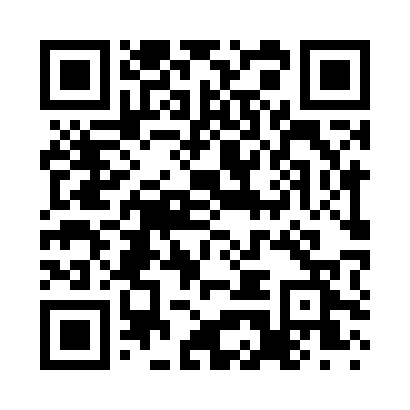 Prayer times for Tatterselja, EstoniaWed 1 May 2024 - Fri 31 May 2024High Latitude Method: Angle Based RulePrayer Calculation Method: Muslim World LeagueAsar Calculation Method: HanafiPrayer times provided by https://www.salahtimes.comDateDayFajrSunriseDhuhrAsrMaghribIsha1Wed3:085:371:286:439:2111:412Thu3:075:341:286:459:2311:423Fri3:065:321:286:469:2511:434Sat3:055:291:286:479:2811:445Sun3:045:271:286:499:3011:456Mon3:035:241:286:509:3211:467Tue3:025:221:286:519:3411:478Wed3:015:201:286:529:3611:489Thu3:005:171:276:549:3911:4910Fri2:595:151:276:559:4111:5011Sat2:585:131:276:569:4311:5012Sun2:575:111:276:579:4511:5113Mon2:565:091:276:599:4711:5214Tue2:555:061:277:009:4911:5315Wed2:555:041:277:019:5111:5416Thu2:545:021:277:029:5411:5517Fri2:535:001:277:039:5611:5618Sat2:524:581:277:049:5811:5719Sun2:514:561:287:0510:0011:5820Mon2:514:541:287:0710:0211:5921Tue2:504:531:287:0810:0412:0022Wed2:494:511:287:0910:0612:0023Thu2:494:491:287:1010:0712:0124Fri2:484:471:287:1110:0912:0225Sat2:474:461:287:1210:1112:0326Sun2:474:441:287:1310:1312:0427Mon2:464:431:287:1410:1512:0528Tue2:464:411:287:1410:1612:0529Wed2:454:401:297:1510:1812:0630Thu2:454:381:297:1610:2012:0731Fri2:444:371:297:1710:2112:08